Carrera de grado/Licenciatura en Producción y Gestión AudiovisualPerfil de la/del egresada/oTítulo de pregrado: Técnica/o en Producción Audiovisual (3 años)La/el Técnica/o en Producción y Gestión Audiovisual será una/un profesional especializada/o en la producción radial, televisiva, cinematográfica y multimedial, con una mirada crítica acerca del proceso de producción audiovisual, y con énfasis en las tensiones entre la creatividad y el mercado.Título de grado: Licenciada/o en Producción y Gestión Audiovisual (5 años)La/el Licenciada/o en Producción y Gestión Audiovisual, estará capacitada/o con conocimientos teóricos y técnicos que le permitan la producción de mensajes e imágenes con el estándar profesional que la industria demanda. Podrá integrar y/o dirigir equipos de producción, gestión y administración integral. Así como también gestión periodística de TV, radio, cine, medios digitales y plataformas multimedia (público, privado y/o comunitario). Participar y/o dirigir equipos para desarrollar investigación y sistematización y archivo documental relacionado al campo audiovisualPlan de estudiosTítulo intermedioTécnica/o en Producción Audiovisual (1600 hs)CUARTO AÑOQUINTO AÑOLicenciada/o en Producción y Gestión Audiovisual (2752 hs)Más información: www.unpaz.edu.ar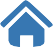 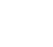 PRIMER AÑOCódigoAsignaturaRégimenHoras SemanalesCorrelatividad01Historia de la cultura ICuatrimestral4hs-02La tecnología y sus usosCuatrimestral4hs-03Literatura y pensamientoCuatrimestral4hs-04Introducción al medio audiovisualCuatrimestral4hs-05Introducción a los medios de comunicaciónCuatrimestral4hs-SEGUNDO AÑOCódigoAsignaturaRégimenHoras SemanalesCorrelatividad06Historia de la cultura IICuatrimestral4hs0107Historia del cineCuatrimestral4hs-08Pensamiento social argentinoCuatrimestral4hs-y latinoamericano09Producción periodísticaCuatrimestral4hs0510Taller de ediciónCuatrimestral4hs0211Taller de realización yCuatrimestral4hs04-10producción audiovisual I-12Producción operativa integralCuatrimestral4hs0413Teorías de la comunicación y de la imagenCuatrimestral4hs0714Taller de radio expandida ICuatrimestral4hs0915GuiónCuatrimestral4hs04TERCER AÑOTERCER AÑOTERCER AÑOHorasCódigoAsignaturaRégimenSemanalesCorrelatividad16Taller de realización y producciónCuatrimestral4hs1117audiovisual IIHistoria de la industria audiovisual argentinaCuatrimestral4hs0718Fundamentos de la programaciónCuatrimestral4hs0219Taller de radio expandida IICuatrimestral4hs1420Producción de investigaciónCuatrimestral4hs0921Taller de realización y producciónCuatrimestral4hs09-16audiovisual III22Desarrollo de proyectos audiovisuales ICuatrimestral4hs11-1223Comunicación comunitaria,Cuatrimestral4hs19popular y alternativa24Introducción a los medios socialesCuatrimestral4hs-25Laboratorio de formatos ICuatrimestral4hs20CódigoAsignaturaRégimenHoras SemanalesCorrelatividad26Laboratorio de formatos IICuatrimestral4hs2527Desarrollo de proyectos audiovisuales IICuatrimestral4hs2228Economía de la culturaCuatrimestral4hs0629Estado y ciudadaníaCuatrimestral4hs0830Problemas de sociología audiovisualCuatrimestral4hs1331Legislación cultural, laboral yCuatrimestral4hs29de la propiedad intelectual32Gestión y planificación de medios públicosCuatrimestral4hs2833Taller de diseño y animación 2DCuatrimestral4hs1034Gestión integral de medios ciudadanos y comunitariosCuatrimestral4hs2335Archivos y preservación audiovisualCuatrimestral4hs28HorasCódigoAsignaturaRégimenSemanalesCorrelatividad36Taller de realización y producción audiovisual IVAnual4hs18-2137Marketing digitalCuatrimestral4hs2438Inglés ICuatrimestral4hs-39Metodología de la investigación ICuatrimestral4hs3040Problemas de la gestión audiovisualCuatrimestral4hs3241Inglés IICuatrimestral4hs3842Metodología de la investigación IICuatrimestral4hs39